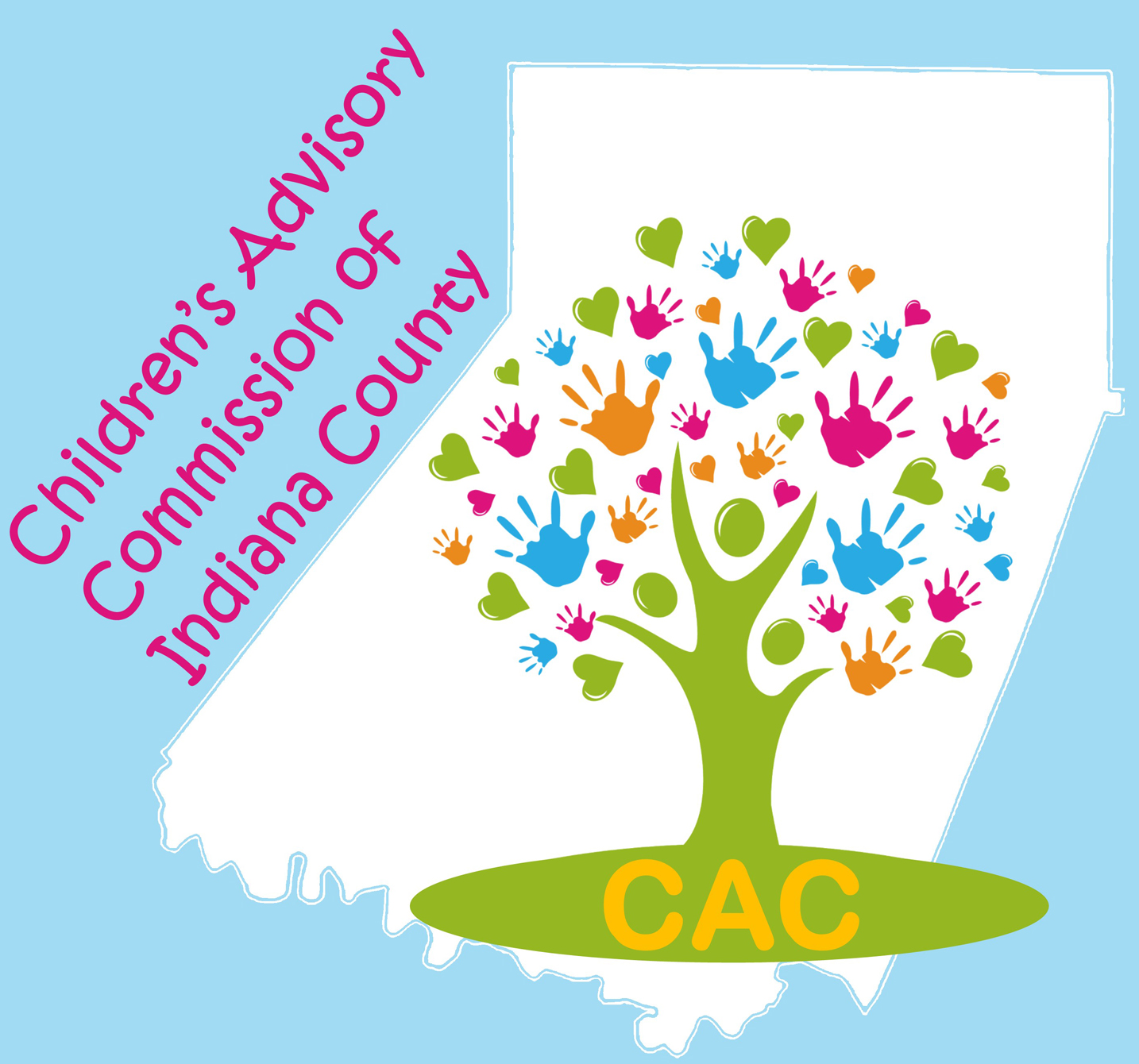 Time: 8:30 AM     Location: ZOOM     Join Zoom Meetinghttps://zoom.us/j/91661439031?pwd=bmJyaWNMd1NkcUc3TVNscFhBWDEydz09Join by phone: 1-646-558-8656 US The CAC Executive Committee met on October 20, 2020 to set the agenda for today.8:30AM Call to Order and Roll Call: Carol Schurman/Laura McLaineReading, correction and approval of the minutes from the October 6, 2020 meeting. Motion to accept the minutes: _________________   Second: ____________________Budget and Finance Committee: Gardner’s Candy 100% Online FundraiserTotal Balance: $__________CAC portion: $__________ Safe Children portion: $____________Motion to accept the Financial Report: _________________ Second: _____________________Updates from CAC Committees/MembersEarly Care & Education – Sue Good (ELRC)Strategic Planning – No reportPolicy – No reportSafe Children – Sue GoodTeen Takeover – No reportNew Member Applications: Dr. Carolyn Princes and Patricia BerzanskyDeveloping and enhancing communications and collaboration: Special Presentations: Conversations on Diversity, Equity, and Inclusion, 2020 Indiana County NAACP- History and the Freedom Fund Banquet - Dr. Carolyn PrincesEquity in Early Childhood Education and Implicit Bias Summary of the Trying Together Fellowship and the Early Child Care Summit – Kathy Abbey-BakerOverview of the Arc of Indiana County Programs – Michelle JordanIVE- Indiana Voices for Equality – Michelle JordanAnnouncements, sharing, agency updates:AdjournmentNEXT MEETING:  Tuesday, December 1, 2020. 8:30 AM via Zoom